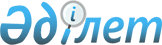 О внесении изменений в решение акима города Экибастуза от 8 февраля 2011 года N 4 "Об избирательных участках по выборам Президента Республики Казахстан"
					
			Утративший силу
			
			
		
					Решение акима города Экибастуза Павлодарской области от 09 декабря 2011 года N 47. Зарегистрировано Департаментом юстиции Павлодарской области 14 декабря 2011 года N 12-3-310. Утратило силу решением акима города Экибастуза Павлодарской области от 28 мая 2013 года N 10      Сноска. Утратило силу решением акима города Экибастуза Павлодарской области от 28.05.2013 N 10.

      В соответствии со статьей 23 Конституционного Закона Республики Казахстан от 28 сентября 1995 года "О выборах в Республике Казахстан", статьей 33 Закона Республики Казахстан от 23 января 2001 года "О местном государственном управлении и самоуправлении в Республике Казахстан" принимаю РЕШЕНИЕ:



      1. Внести в решение акима города Экибастуза от 8 февраля 2011 года N 4 "Об избирательных участках по выборам Президента Республики Казахстан" (зарегистрировано в Реестре государственной регистрации нормативных правовых актов N 12-3-285, опубликовано 10 февраля 2011 года в газетах "Отарка" N 6 и "Экибастузское обозрение" N 6) следующие изменения:



      в приложении к решению:

      в Промышленном избирательном участке N 513 слова и цифры "улица Абая, 152, государственное учреждение "Отдел специализированной службы охраны", телефон 75-91-86" заменить словами и цифрами "улица Абая 121а, коммунальное государственное казенное предприятие "Образовательно-досуговый комплекс "Кайнар" отдела образования акимата города Экибастуза", телефон 33-89-21".



      2. Контроль за исполнением данного решения возложить на руководителя аппарата акима города Экибастуза Курманову А.А.



      3. Настоящее решение вводится в действие по истечении 10 (десяти) календарных дней после его первого официального опубликования.      Аким города Экибастуза                     А. Вербняк      СОГЛАСОВАНО:      Председатель Экибастузской

      городской территориальной

      избирательной комиссии                     Б. Амантаев

      09 декабря 2011 год
					© 2012. РГП на ПХВ «Институт законодательства и правовой информации Республики Казахстан» Министерства юстиции Республики Казахстан
				